	Ginebra, 7 de octubre de 2013Muy Señora mía/Muy Señor mío:1	La Unión Internacional de Telecomunicaciones (UIT) está organizando un taller sobre "Utilización de las tecnologías de la información y la comunicación (TIC) para la adaptación al cambio climático", que tendrá lugar el 21 de octubre de 2013 en Nápoles (Italia). Este Taller se celebrará coincidiendo con la segunda reunión de Relatores de la Comisión de Estudio 5 del UIT-T, organizada conjuntamente con el EE del ETSI, del 21 al 25 de octubre de 2013 en Nápoles (Italia). Estos eventos se celebrarán en las instalaciones de Telecom Italia Tilab en Nápoles. El Taller comenzará a las 10.30 horas. La inscripción de los participantes comenzará a las 10.00 horas.2	El Taller se celebrará en inglés. Se podrá participar a distancia.3	La participación está abierta a los Estados Miembros, a los Miembros de Sector, a los Asociados y a las Instituciones Académicas de la UIT, y a cualquier persona de un país que sea miembro de la UIT y desee contribuir a los trabajos. Esto incluye a las personas que también sean miembros de organizaciones nacionales, regionales e internacionales. La participación en el Taller es gratuita.4	El cambio climático constituye un desafío complejo y dinámico. Con el fin de reducir los efectos del cambio climático e incrementar la resistencia frente a futuras amenazas, los países en desarrollo deben aplicar estrategias innovadoras para adaptarse a las cambiantes condiciones climáticas.Al proporcionar herramientas útiles para realizar el seguimiento, el registro y el análisis de la información relativa a la evolución del clima y del medio ambiente, las TIC pueden ayudar a los países a reforzar su capacidad de adaptación y a desarrollar su resistencia. En este Taller se discutirá acerca de la manera en que la integración de las TIC y las normas sobre TIC en las políticas nacionales de adaptación puede ayudar a los países a elaborar estrategias de adaptación a largo plazo que sean creativas y eficaces, al proporcionar apoyo a los procesos de recopilación de información, toma de decisiones, implementación y evaluación.Participarán en este Taller los principales especialistas en esta materia, desde altos responsables políticos hasta ingenieros, conceptores, planificadores, funcionarios gubernamentales, organismos reguladores, expertos en materia de normalización y otras partes interesadas conexas. 5	Se pondrá a disposición un proyecto de programa del Taller en el sitio web del evento, en la dirección http://www.itu.int/en/ITU-T/Workshops-and-Seminars/20131021/Pages/default.aspx. Si necesita información adicional acerca del programa, no dude en comunicarse con Cristina Bueti (cristina.bueti@itu.int).6	Alojamiento: Puede encontrarse información acerca del alojamiento en hoteles, el transporte, los requisitos de visado y los requisitos sanitarios en el sitio web: http://www.itu.int/en/ITU-T/Workshops-and-Seminars/20131021/Pages/default.aspx. Este sitio web se irá actualizando a medida que se obtenga información nueva o modificada.7	Becas: Por desgracia, a causa de restricciones presupuestarias, la UIT no podrá conceder becas.8	Inscripción: Para que la TSB pueda tomar las disposiciones necesarias en relación con la organización del Taller, le agradecería que se inscribiese a la mayor brevedad posible utilizando el formulario en línea: http://www.itu.int/en/ITU-T/Workshops-and-Seminars/20131021/Pages/default.aspx. Le ruego que tome nota que la preinscripción de los participantes en los talleres se lleva a cabo exclusivamente en línea. Los participantes podrán inscribirse in situ el día 21 de octubre de 2013.9	Le recordamos que los ciudadanos procedentes de ciertos países necesitan visado para entrar y permanecer en Italia. Ese visado debe solicitarse en la Embajada o Consulado de Italia en su país o, en su defecto, en la Embajada o Consulado más próximos a su país de partida. Puede encontrar más información sobre los requisitos para la obtención de visado en la página web del UIT-T: http://www.itu.int/en/ITU-T/Workshops-and-Seminars/20131021/Pages/default.aspx. Atentamente.Malcolm Johnson
Director de la Oficina de Normalización
de las TelecomunicacionesOficina de Normalización
de las Telecomunicaciones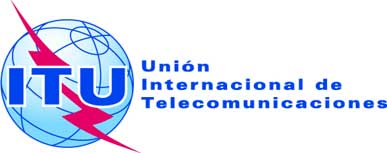 Ref.:Tel.:
Fax:Circular TSB 59TSB Workshops/A.N.+41 22 730 6301
+41 22 730 5853-	A las Administraciones de los Estados Miembros de la Unión;-	A los Miembros del Sector UIT-T;-	A los Asociados del UIT-T;-	A las Instituciones Académicas del UIT-TCorreo-e:greenstandard@itu.int Copia:-	A los Presidentes y Vicepresidentes de las Comisiones de Estudio del UIT-T;-	Al Director de la Oficina de Desarrollo de las Telecomunicaciones;-	Al Director de la Oficina de Radiocomunicaciones;-	A la Misión Permanente de Italia en Suiza Asunto:Taller sobre "Utilización de las tecnologías de la información y la comunicación (TIC) para la adaptación al cambio climático" Nápoles (Italia), 21 de octubre de 2013 